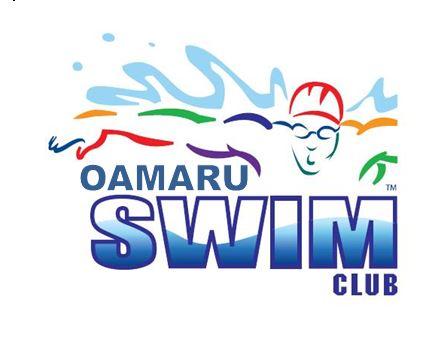 FAST and FURIOUSFriday 21st May 2021 Warm up 5.30pm Start 6pmWaitaki Aquatic CentreAll ages welcome! Free to Enter! Great opportunity to give racing a go! Find out more about joining Oamaru Swim Club so you can attend swim meets!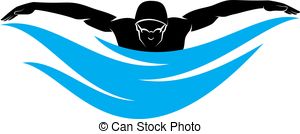 Fill in an entry form with your name and swimming/squad level or age beside the events you would like to take part in.Return forms to the Pool Reception by Wednesday 19th or email fastandfuriousoamaruswim@gmail.com